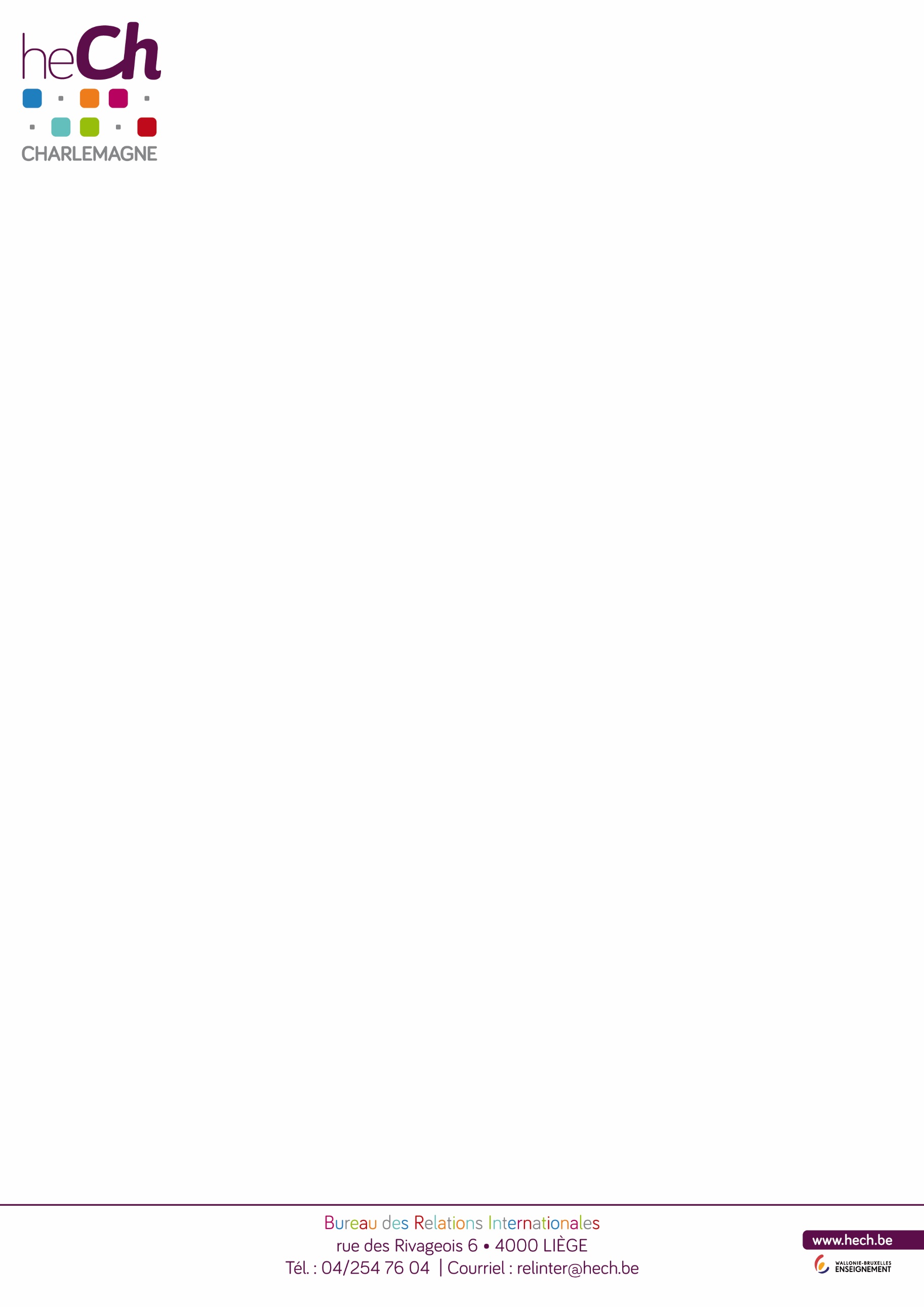 Inscription au module « langue française et culture »Nom:Prénom:Université d'origine:Je confirme mon inscription au module obligatoire:Quadrimestre 1 – 6 ECTSQuadrimestre 2 – 4 ECTSJ'estime mon niveau de français:très faiblefaiblesuffisantbontrès bonDate:SignatureDocument à rentrer au Service des Relations Internationales avant le 18/08/20